Witchy WomanThe Eagles 1972and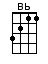 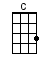 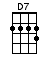 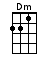 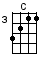 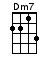 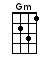 INTRO:  / 1 2 3 4 /[Gm] /[F] [Dm] /[F] [Dm] /[C] [Bb] [Gm] /[Gm] /[F] [Dm] /[F] [Dm] /[C] [Bb] [C] /[Gm][C] / [Gm][C] / [Gm][C] / [Gm][C] /[Gm] Raven hair and [D7] ruby lips[D7] Sparks fly from her [C] finger [Gm] tips[Gm] Echoed voices [D7] in the nightShe’s a [D7] restless spirit on an [C] endless [Gm] flight[Bb] Woo-[Gm]hoo [D7] witchy woman, see how high she [C] fli-[Gm]es[Bb] Woo-[Gm]hoo [D7] witchy woman, she got the moon in her [C] ey-[Gm]es[Bb] Woo-[Gm]hoo [D7] witchy woman, she got the moon in her [C] ey-[Gm]esShe [Gm] held me spellbound [D7] in the night (ooo, ooo, ooo)[D7] Dancin’ shadows in the [C] fire [Gm] light[Gm] Crazy laughter in a-[D7]nother room (ooo, ooo, ooo)And she [D7] drove herself to madness with a [C] silver [Gm] spoon[Bb] Woo-[Gm]hoo [D7] witchy woman, see how high she [C] fli-[Gm]es[Bb] Woo-[Gm]hoo [D7] witchy woman, she got the moon in her [C] ey-[Gm]es[Bb] Woo-[Gm]hoo [D7] witchy woman, see how high she [C] fli-[Gm]es [Bb] Woo-[Gm]hoo [D7] witchy woman, she got the moon in her [C] ey-[Gm]es[Gm] Ahhh, ah-ah-[Dm7]ahhh, ah-ah-[D7]ahhh, ah-ah-ah-[Gm] ah-ah-ah-ah-ah[Gm] Ahhh, ah-ah-[Dm7]ahhh, ah-ah-[D7]ahhh, ah-ah-ah-[Gm] ah-ah-ah-ah-ah[Bb] Woo-[Gm]hoo [D7] witchy woman, see how high she [C] fli-[Gm]es[Bb] Woo-[Gm]hoo [D7] witchy woman, she got the moon in her [Gm] ey-[C]esI [Gm] know you want to love her, but let me tell you brotherShe’s been [C] sleepin’ in the [Bb] devil’s [Gm] bedAnd there’s some [Gm] rumours goin’ round, someone’s undergroundShe can [Bb] rock you in the [C] night until your [Gm] skin turns red[Bb] Woo-[Gm]hoo [D7] witchy woman, see how high she [C] fli-[Gm]es[Bb] Woo-[Gm]hoo [D7] witchy woman, she got the moon in her [C] ey-[Gm]es[D7] She got the moon in her [C] eyes [Gm][D7] She got the moon in her [C] eyes [Bb] [Gm]www.bytownukulele.ca